В соответствии с Законом Республики Бурятия от 13 октября 2008 года № 470-IV «Об организации и ведении Республиканского регистра муниципальных нормативных правовых актов» в сельском поселении «Курумкан» за период 20.04.2020 г. по 05.05.2020 г. нормативно – правовые акты не регистрировались.Специалист                                                                         Б.Б.Эрдыниева/должность/                             /подпись/                           /инициалы, фамилия/БУРЯАД РЕСПУБЛИКЫНХУРАМХААНАЙ АЙМАГАЙ«КУРУМКАН» ГЭЖЭ МУНИЦИПАЛЬНАЗАХИРГААН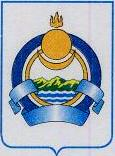 АДМИНИСТРАЦИЯМУНИЦИПАЛЬНОГО ОБРАЗОВАНИЯСЕЛЬСКОЕ ПОСЕЛЕНИЕ«КУРУМКАН»Исх. № ____от  «06» мая 2020 г.Государственно-правовой комитет Администрации Главы Республики Бурятия и Правительства Республики Бурятия (отдел по ведению регистра муниципальных нормативных правовых актов)